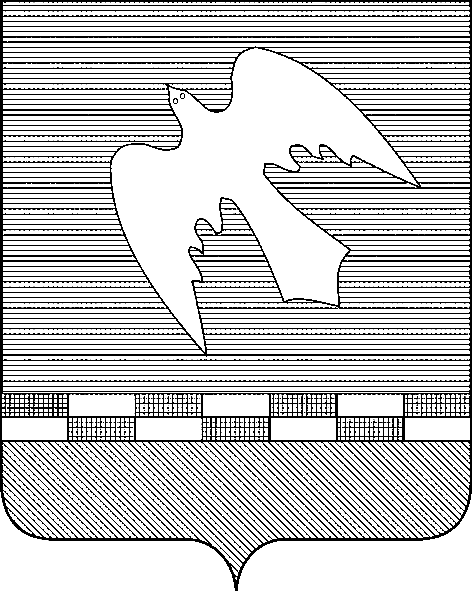 ПСКОВСКАЯ ОБЛАСТЬАДМИНИСТРАЦИЯ НОВОСОКОЛЬНИЧЕСКОГО РАЙОНАКОМИССИЯ  ПО ЧРЕЗВЫЧАЙНЫМ  СИТУАЦИЯМИ ОБЕСПЕЧЕНИЮ ПОЖАРНОЙ БЕЗОПАСНОСТИ                                РАСПОРЯЖЕНИЕот  01.04. 2024  № 7г.Новосокольники Об отмене запрета выхода населения на лёдводных бассейнов в Новосокольническом районеВ связи с установлением теплой погоды на территории  Новосокольнического района:1. Отменить с 01 апреля 2024 года запрет выхода населения на лед водных бассейнов муниципального образования «Новосокольнический район», установленный распоряжением КЧС и ПБ  Новосокольнического района от 04.03.2024  №5 «О запрете выхода и выезда населения на лед водных бассейнов в Новосокольническом районе».2. Председателю комитета по местному самоуправлению Администрации Новосокольнического района Стреленко В.П. совместно с главным редактором  газеты «Новосокольнический край» Корольковой Е.А. организовать работу по размещению информации  об отмене запрета выхода на лед водных бассейнов Новосокольнического района на сайте Администрации Новосокольнического района в официальных группах «Администрация Новосокольнического района» в социальных сетях:  «Вконтакте», «Одноклассники» и «Telegram», а также районной газете «Новосокольнический край» и в официальной группе газеты «Новосокольнический край»  в социальной сети «Вконтакте».Заместитель председателякомиссии по предупреждениючрезвычайных ситуацийи обеспечению пожарнойбезопасности района                                                                      В.А. Новиков	